PC InstallationExtract the Add-in folder (Fred) on to your computer. You should not move this folder after you install the Add-in.Open Microsoft® Excel® and click on the Office Button  in the upper left-hand corner of the window.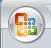 Choose   from the drop down menu, a window will appear.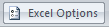 On the left side of the window choose Add-ins.On the bottom of the window choose Go.    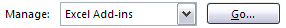 In the new window, choose   and locate the file fred.xlam that you downloaded and click OK.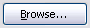 Make sure the check box next to FRED is checked:  . Click OK.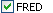 You will be prompted with a security warning asking if you want to allow Macro’s and data connections from the Add-in.  Click OK.Close and re-open Excel to verify that the Add-in has been installed correctly.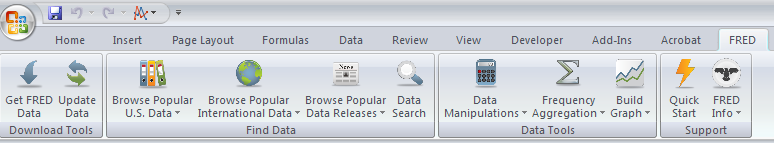 Important Security Note:  You may need to change your Excel security settings to avoid the data connections warning each time you open Excel, you can do this two ways:Option 1:  Add the FRED folder as a “trusted location” (suggested).Open Excel and click on the Office Button  in the upper left hand corner of the window.Choose   from the drop down menu, a window will appear.On the left side of the window choose Trust Center.Click on .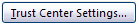 Choose Trusted Locations from the menu on the left.Click on Add new location.Browse for the FRED folder and click OK.Option 2:  Enable all data connections.Open Excel and click on the Office Button  in the upper left hand corner of the window.Choose   from the drop down menu, a window will appear.On the left side of the window choose Trust Center.Click on .Choose External Content.Choose Enable all Data Connections under the Security settings for Data Connections.